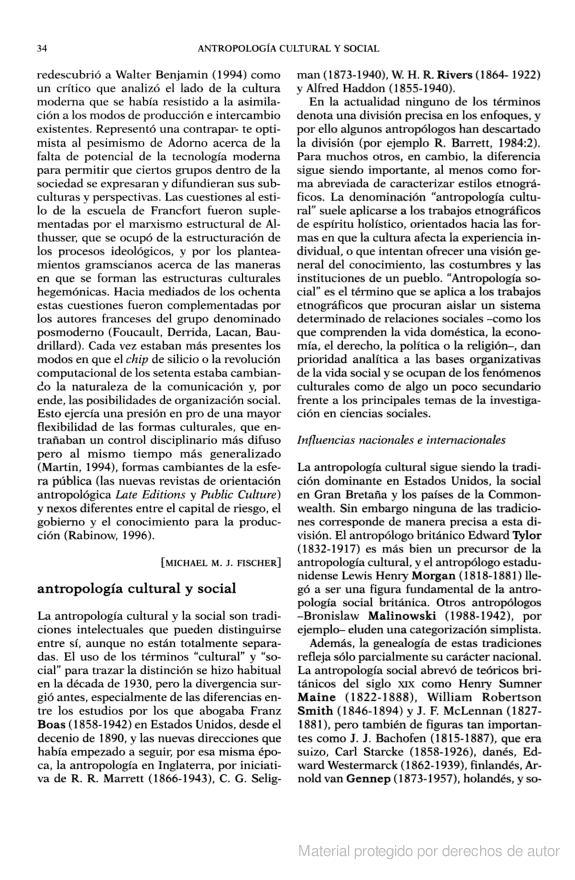 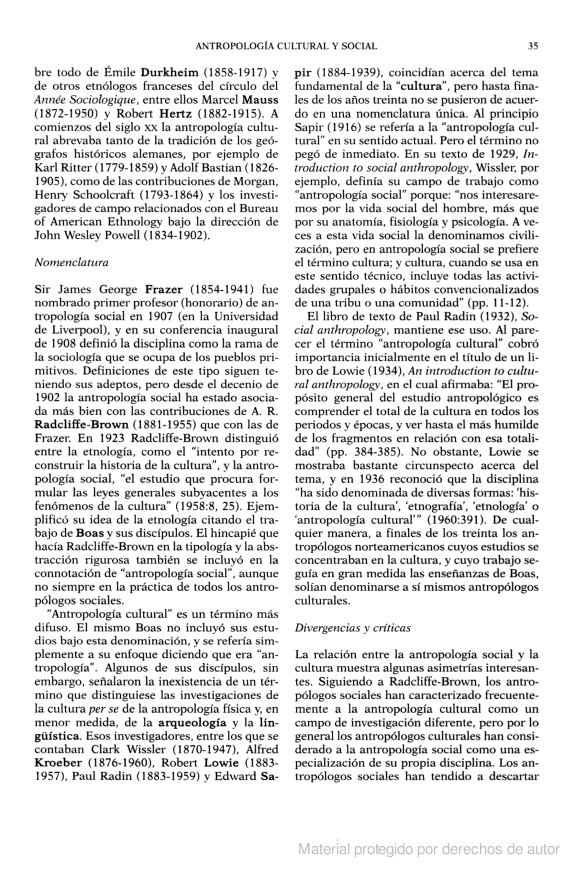 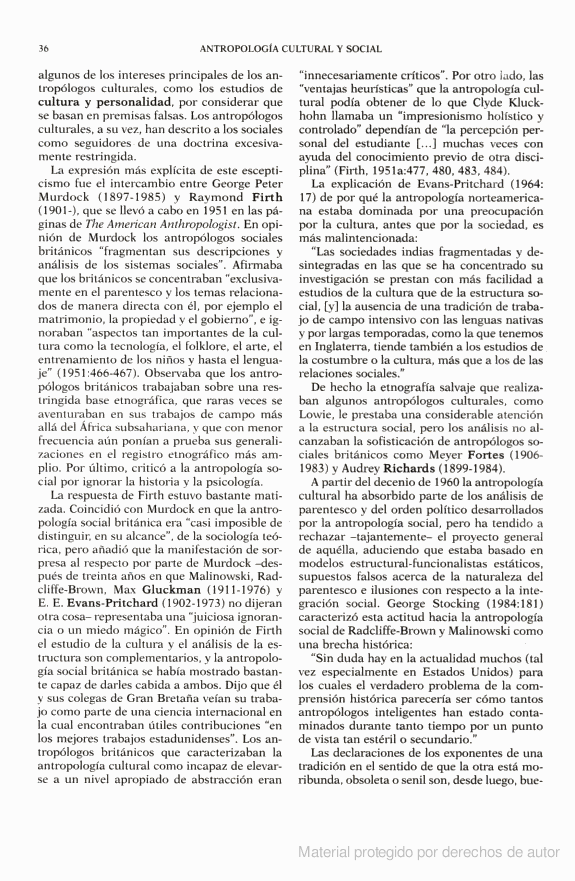 Acerca de la Búsqueda de libros de Google - Información para editores - Enviar comentarios - Página principal de Google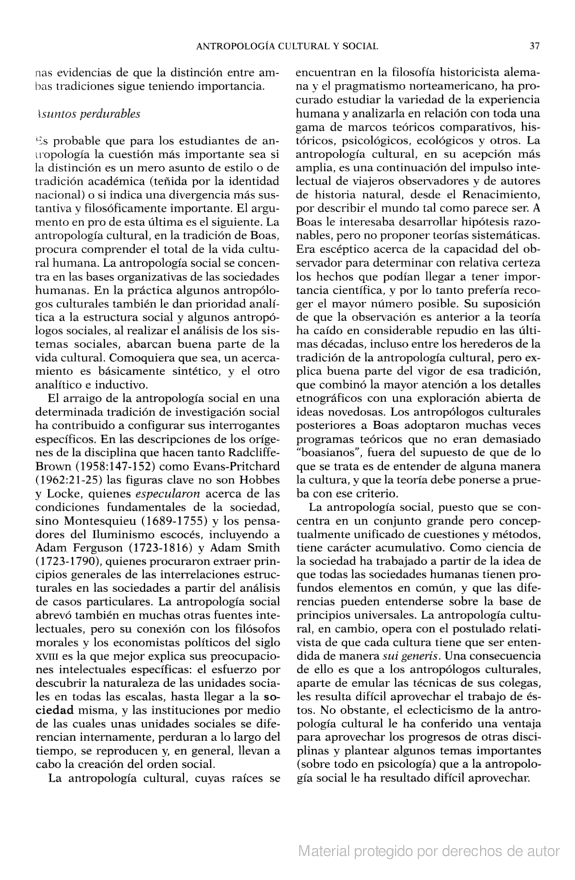 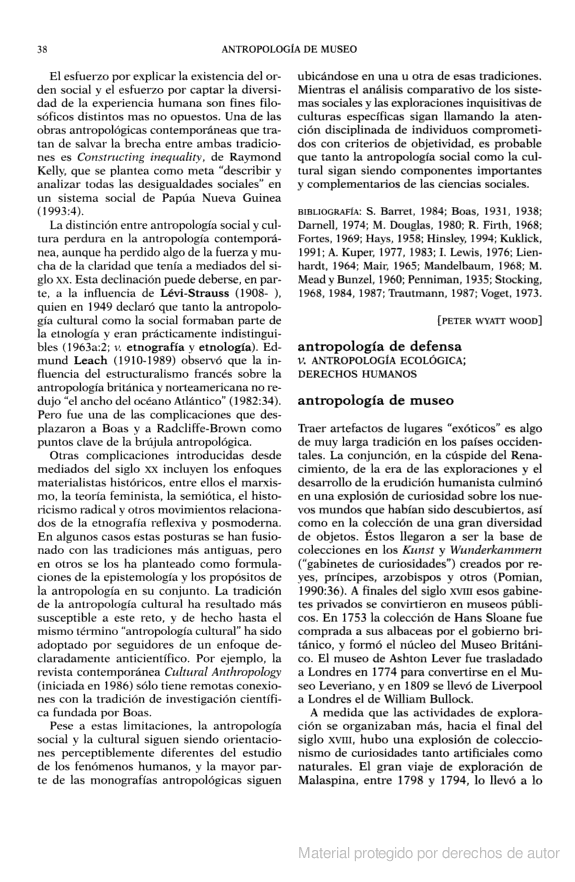 ©2009 Google